九牧厨卫股份有限公司2022届校园招聘简章一、集团简介九牧创立于1990年，作为立足中国的国际一流卫浴企业，是一家全球布局、全产业链创新、集科研、生产、销售和服务于一体的综合性整体卫浴品牌。秉承“全球智能卫浴领跑者”的品牌理念，九牧以一流的质量、技术、设计和服务领跑行业，致力于为全球用户创造更健康舒适的生活空间。致力于构建国际高端卫浴产业现代生态圈，实施单聚焦、多品牌、多渠道战略，品牌家族成员：博德宝、THG、九牧、睿鸥、良格、小牧，全球拥有8000多家高端卫浴店、30万个销售网点，产品销往120多个国家和地区，连续11年全国销量第一。累计销售30亿套，中国第一，世界第四。2020年，开启古建进驻之旅，先后进驻故宫、长城、布达拉宫、敦煌、云冈石窟等文化地标。2021年，持续进驻五台山、华山等中国名山大川，并以505.78亿跻身中国品牌价值500强，连续10年蝉联行业榜首。创新是九牧领先的源动力，凭借颠覆传统的创变思维，全球研发布局覆盖全球十大重点城市，涵盖新材料研究、数字研究，人工智能，智能电子，环境健康等多个模块，并与华为、西门子、保时捷成立联合创新中心。拥有5000多名技术创新人才，累计申请专利12000多项，每天3项专利问世，专利行业第一；荣获中国专利奖，10项优秀奖、5项专利金奖。智能技术国际领先，首创生物智能尿检机、无水冲刷和多项革命性技术，终结国人到国外抢购马桶盖的历史。首批工信部认定国家级工业设计中心，荣获133项全球设计大奖，IF设计大奖全球行业第一；连续两年荣获红点至尊奖， 实现行业零突破。二、招聘岗位（一）营销类销售经理/全国直播主持/厦门产品企划/推广/厦门·全国策划推广/全国市场研究/厦门订单管理师/厦门零售培训/全国区域客服经理/全国数据分析师/厦门电商运营/全国品牌策划/厦门工业·空间·平面设计/厦门·全国（二）研发类应用研究/厦门技术规划/厦门项目管理/厦门·南安质量研究/厦门电子硬件/厦门结构设计/厦门·南安软件研究/厦门标准管理/厦门专利管理/厦门 仿真研究/厦门人工智能/厦门·上海·深圳材料研究/厦门·南安试验分析·试制研究/厦门（三）职能类经营推动/南安采购管理/南安市场审查·审计/厦门·南安法务/厦门·南安软件开发工程师/厦门·南安    质量管理/南安人力资源/厦门·南安行政管理/厦门·南安          财务管理/南安（四）生产类生产管理 班组长/南安生产技术（编程、自动化、设备管理、模具开发、工艺、原料）/南安品质管理（IQC、PQE、SQE）/南安物流管理（计划、采购、生管）/全国·南安三、招聘流程宣讲→笔试→综合素质面试→高管终试→offer四、宣讲行程9月陆续启动，分别在15个城市（兰州、西安、郑州、武汉、长沙、景德镇、南昌、抚州、福州、厦门、贵阳、哈尔滨、吉林、长春、齐齐哈尔）的52所院校开展宣讲。五、宣讲时间及场地根据预约安排提前通知（各线路请自行更改时间及场地信息）六、工作地点全国、上海、厦门、泉州·南安七、薪酬福利1.薪酬——有薪意，更懂你提供具备行业高竞争力的基本薪酬和各项奖金，有薪意，更懂你。2.高级人才可享受政府补贴——你的优秀，我们倍感珍惜3.培训学习——活到老，学到老除九牧大学为你打造专业能力课程、管理提升课程外，还有内部分享会，各类外训机会，助力你的知识提升。4.员工公寓——研究生可享受单身公寓，本科生可享受标双公寓（仅限入职南安岗位）。5.免费班车——风里雨里，只为接你每周末安排车辆往返南安、泉州、厦门三地，自由穿梭不同城市之间。6.礼金&礼品福利——欢乐与悲伤，与你分享共担。员工达法定婚龄结婚，或举办丧事等红白事时，可享受相应的礼金福利。节日礼品福利。7.保险&健康——你的健康，九牧的关心入职满一年的员工，可享受公司组织的健康体检，更好的了解自身的健康状况；职工互助医疗、职工互助基金、团体意外险。8.精彩活动——更多精彩，更多欢乐羽毛球协会、篮球协会、文娱活动话题沙龙、跑步、瑜伽等活动，以及各种节日活动。八、报名方式网申地址: https://www.jomoo.com.cn/front/xyzp.htmPS：选择相应岗位投递，简历投递尽量详细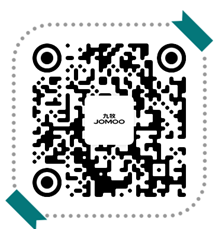 九、联系方式联系人：廖健凯联系电话：15860730341招聘邮箱：chenyayuan@jomoo.cn温馨提示：在应聘过程中，请同学们提高警惕，加强防范意识，谨防求职陷阱。